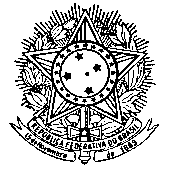 Serviço Público FederalUniversidade Federal FluminenseInstituto de Física - NiteróiDETERMINAÇÃO DE SERVIÇO EGF/UFF Nº 14 DE 13 DE JULHO DE 2023.Institui comissão para mapeamento, organização  e funcionamento no que diz respeito à Infraestrutura física  do Instituto  de Física O VICE DIRETOR DO INSTITUTO DE FÍSICA, sede NITERÓI, no uso de suas atribuições legais, estatutárias e regimentais, RESOLVE:I - Instituir  comissão para mapeamento, organização  e funcionamento Institui comissão para mapeamento, organização  e funcionamento no que diz respeito à Infraestrutura física  do Instituto  de Física, composta pelos seguintes membros:Daniel Adrián Stariolo    SIAPE: 1118563 Erica Cristina Nogueira SIAPE: 1818775Carlos Eduardo Rodrigues de Souza SIAPE: 18933807Gabriel Bié Alves SIAPE 1197184Dino Corrêa Sagias Thomaz SIAPE 2999529II -Os trabalhos da Comissão terão como tarefas  e objetivos mapear o espaço físico do IF, buscar soluções para organizá-lo, apoiar a direção em questões que envolvem divisão ou distribuição de espaço.III-Esta designação não corresponde à função gratificada;IV- Esta DTS terá validade  de 1 (um) ano partir da sua assinatura.Esta DTS entra em vigor na data da sua assinatura.Daniel Adrián Stariolo Vice Diretor do Instituto de FísicaSIAPE 1118563